Стартовал прием заявок на Всероссийский этап конкурса «Лучшие практики наставничества»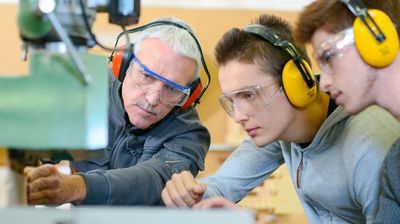 Открылся прием заявок на Всероссийский этап конкурса «Лучшие практики наставничества». Он проходит среди предприятий-участников нацпроекта «Производительность труда». Участники представят системы подготовки кадров, которые есть в их компаниях. Речь идет о привлечении будущих сотрудников из колледжей и вузов, погружении в работу предприятия, обмене опытом между новыми и более опытными специалистами.
В 2021 году конкурс проходит в четырех номинациях:
•    «Наставничество в области повышения производительности труда»
•    «Наставничество в профессиональном развитии молодежи»
•    «Наставничество в профессиональном самоопределении»
•    «Наставничество в области прорывных технологий».
Как принять участие в конкурсе?
Подать заявку могут победители в одной или нескольких номинациях регионального этапа конкурса «Лучшие практики наставничества», который прошел в 2020 или 2021 году.
С 15 по 29 октября нужно отправить заявку либо на адрес nastavnik.pro@economy.gov.ru, либо в региональное ведомство, которое проводило местный этап конкурса.
В письмо нужно вложить документ, подтверждающий победу в региональном этапе, материалы с исчерпывающим описанием наставнических практик и другие пояснительные документы: презентации, ссылки на видеоматериалы, фотографии.
Также нужно прикрепить соглашение на обработку персональных данных. Если материалы превышают 10 Мб, то документы можно залить в облако, а по почте прислать ссылку.
Ранее состоялся региональный этап конкурса. На него подали 512 заявок из 53 регионов страны. Более 200 победителей могут принять участие в федеральном отборе.
«Конкурс позволяет узнать, как предприятия обеспечивают себя кадрами. Со школьной скамьи популяризируют рабочие профессии. Готовят студентов к работе на предприятии. Прививают новым сотрудникам культуру высокой производительности. И обучают работе с промышленными роботами и средствами автоматизации», — рассказал заместитель директора департамента производительности труда, защиты и поощрения капиталовложений Иван Костин.
Работы участников оценит экспертное жюри из «Газпрома», X5 Group, Rockwool «Роснефти», «Татнефти», «Сибура», «Мегафона», «Федерального центра компетенций», «Ворлдскиллс Россия», «Росмолодежи» и «Российского государственного социального университета». Победителей в середине ноября наградит Министр экономического развития Максим Решетников.
Конкурс проводят с 2019 года среди предприятий национального проекта «Производительность труда», который курирует первый заместитель председателя Правительства Андрей Белоусов.Источник: Министерство экономического развития